MAASTIKURATTA KROSS (MTB XCC):  25. august, neljapäev, Rapla Vesiroosi terviserada, mandaat 17.30 – 18.00, võistlused 18.00 - 19.30Võistlus toimub ”Raplamaa meistrivõistluste ja Rattasarja VII etapi” raames ja on arvestuslik, auhindu ei jagata.Võistlejate arv piiramata. Võistkonna arvesse lähevad 4 parema tüdruku ja 6 poisi (vanus 2004 või hiljem sündinud, vanuseklassid M/N16 ja M/N18), 4 parema naise ja 6 parema mehe tulemused. Arvesse mitteminevad võistlejad hoiavad kohad ja punktid kinni. Võistkondliku paremusjärjestuse selgitamiseks saavad võistlejad punkte alljärgnevalt: I koht 31 punkti, II – 29, III – 28, IV – 27 jne, alates 30. kohast 1 punkt.Võrdsete punktide korral on määravaks paremad individuaalkohad. Sportlikuma valla arvestuses 1 lisapunkt rohkeima osavõtu korral.Võistlejate registreerimine teha elektrooniliselt enne võistlust  e-mailile: komo@komo.ee NB! Kiivri kandmine kohustuslik.Peakohtunik Ain Täpsi, komo@komo.ee, 5094888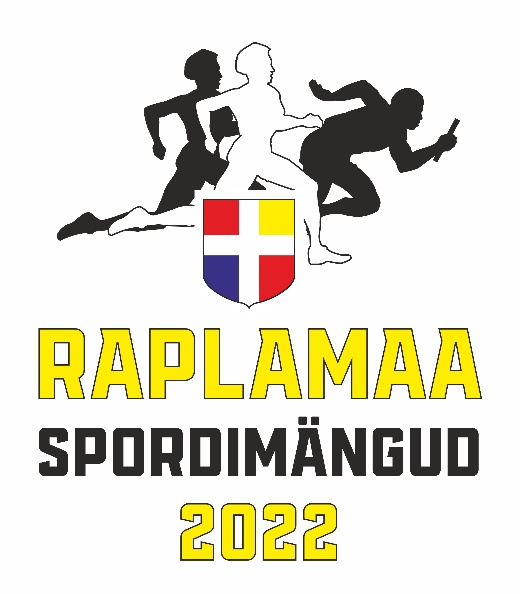 